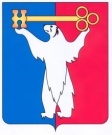 АДМИНИСТРАЦИЯ ГОРОДА НОРИЛЬСКАКРАСНОЯРСКОГО КРАЯРАСПОРЯЖЕНИЕ26.05.2020	                                        г. Норильск 				          № 2042О внесении изменении в распоряжение Администрации города Норильска 
от 07.04.2020 № 1511В целях урегулирования отдельных вопросов соблюдения работодателями превентивных мер, направленных на предупреждение распространения коронавирусной инфекции, вызванной 2019-nCoV,Внести в распоряжение Администрации города Норильска 
от 07.04.2020 № 1511 «О реализации Постановления Правительства Красноярского края от 05.04.2020 № 192-п «Об утверждении превентивных мер, направленных на предупреждение распространения коронавирусной инфекции, вызванной              2019-nCoV, и порядка осуществления контроля за их соблюдением работодателями на территории Красноярского края» на территории города Норильска» (далее - Распоряжение) следующие изменения:В пункте 3 Распоряжения слова «в пунктах 2.4, 2.5» заменить словами «в пунктах 2.3, 2.4», слова «(в редакции Указа Губернатора Красноярского края от 04.04.2020 № 81-уг)» исключить.В пункте 4.1 Распоряжения слова «(в редакции Указа Губернатора Красноярского края от 04.04.2020 № 81-уг)» исключить.В пункте 6 Распоряжения слова «в пунктах 2.4, 2.5» заменить словами «в пунктах 2.3, 2.4», слова «(в редакции Указа Губернатора Красноярского края от 04.04.2020 № 81-уг)» исключить.В пункте 7.1 слова «(в редакции Указа Губернатора Красноярского края от 04.04.2020 № 81-уг)» исключить.Пункты 8, 9 Распоряжения исключить.Пункты 10 – 14 Распоряжения считать пунктами 8 – 12 соответственно.2. Опубликовать настоящее распоряжение в газете «Заполярная правда» и разместить его на официальном сайте муниципального образования город Норильск.Глава города Норильска							          Р.В. Ахметчин